St. Patrick’s church, 39 Westbury St. TS17 6NW	 Christ the King church, Trenchard Ave. TS17 0EGPostal address:	Christ the King House, Trenchard Avenue, TS17 0EG                                Telephone:	01642 750467   				                                          EMAIL: 	thornaby@rcdmidd.org.uk                                                                            Christ the King Website:	www.ctkthornaby.co.uk                      	                                                      St. Patrick’s Website:	www.stpatrickschurch.co.uk 5th Sunday of Lent (c) 			       		                       April 3rd, 2022SUNDAY MASS TIMES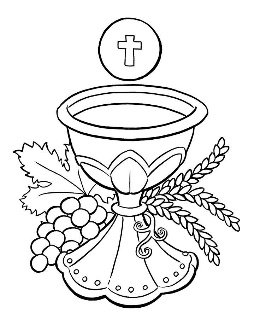 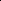 Saturday 6.00pm St. Patrick’s church9.30am Christ the King church11.00am St. Patrick’s church WEEKDAY MASSES                                         	Tuesday 		10.00am Christ the King                                               	Wednesday 	10.00am St. Patrick’s                                             	Thursday 	10.00am Christ the King                                        	Friday		10.00am St. Patrick’s SACRAMENT OF RECONCILIATION any time on request MASS INTENTIONS RECEIVED: Special Intention, Steve O’Hara (Anni.), ANNIVERSARIES: April 3rd – 9th:  Catherine Garthwaite,  Julietta Webber,  Ivy Veronica Edmundson (Canavan),  Eric Riley,  Robert Greenan,  John Gregan,John R. Burrell,  John George Stewart,  Connie Crossley,  Angela Nolan,  John Robert Ernest Ward,  Leonard James Wright,Francis Andrew Seymour,  Ernest Ward,  John Mossop,  Thomas Hopkins,  David Crofton,  Karen Latham,  Nora Wallace.                                                                                                                                                                                              PLEASE REMEMBER in your prayers all our sick and housebound brothers and sisters.The word this week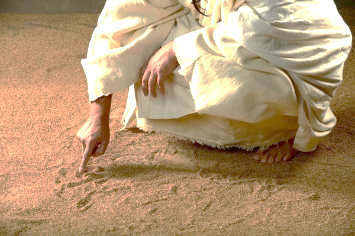 Isaiah 43:16–21 		The mystery of the Passover will be made new.Psalm 126 (125) 		‘What marvels the Lord worked for us! indeed we were glad.’Philippians 3:8–14 	Paul desires a share in the paschal mystery of the Lord.John 8:1–11 		No one is without sin except our merciful judge.‘See, I am doing a new deed,’ the Lord says to Isaiah as he and the exiles return to the holy land, pointing out that mercy and salvation were not onetime gifts to the Chosen People, but were being given right now, transforming them and the world. Paul testifies to his transformation, leaving everything behind to pursue perfect union with Christ. In the Gospel, Jesus forgives the adulterous woman, giving life when she faced certain death. Listening to today’s readings, let us thank God for the mercy and salvation we have been givenSTATIONS OF THE CROSS before Mass on Wednesday and Thursday this week at 9.30am.PARISH SACRAMENT OF RECONCILIATIO FOR LENT this Tuesday, April 5th, at 6.30pm at Christ the King church.  And on Wednesday, April 6th, after Stations of the Cross {9.30am} and before Mass at St. Patrick’s church.RECENTLY DECEASED: Please remember in your prayers Mrs. Kathleen Lambert, aged 70, from Billingham (formerly Thornaby) who died recently.  Her Funeral Service will take place at Stockton Crematorium on Wednesday, April 6th, at 11.30am                                                                                                      AT MASS TODAY WE PRAY Eucharistic Prayer 1 for Reconciliation and Preface 1 for LentThrough this prayer of thanksgiving let us pray that we will be transformed in mind and heart.ST. PATRICK’S PRIMARY SCHOOL LENTEN RETREAT each day this week Monday – Friday in St. Patrick’s church 2.00pm – 2.30pm.  Parents and Parishioners very welcome to join inBEREAVEMENT GROUP meeting this Wednesday, April 6th, at 7pm in Christ the King hall.ST. PATRICK’S MESSAGE: Easter tombola stall this year, on Saturday/Sunday 9th and 10th April and we would be very grateful for any donations.  All proceeds from tombola stall will be donated to the Parish Flower Fund.  FAST DAY COLLECTION for Cafod: £1,122.14PRIESTS RETIREMENT FUND COLLECTION: £545.65TEA/COFFEE ETC after Sunday morning Mass at Christ the King and St. Patrick’sFRIDAY HUNGER LUNCH THIS FRIDAY in Christ the King Parish Hall 12 noon – 2pm.  Donations go to CAFODHIG TEA: “Many Thanks to all who supported, gave donations and raffle prizes.  Thank you to John Mennell for the wonderful entertainment.  An amazing amount of £1,400 was raised and has been transferred to Joe and Veronika to support their work for Ukrainian refugees in Poland”HOLY WEEK LITURGY TIMES IN THORNABYHoly Thursday	April 14th 	Mass of The Lord’s Supper	6.00pm at Christ the King churchGood Friday	April 15th 	Celebration of The Passion	12 Noon at Christ the King churchGood Friday	April 15th 	Celebration of The Passion	3.00pm at St. Patrick’s churchHoly Saturday  	April 16th 	Celebration of the Easter Vigil	6.00pm at St. Patrick’s churchEaster Sunday	April 17th 	Celebration of the Resurrection at usual Sunday Mass timesREADINGS FOR 5th Sunday of Lent {C}April 3rd, 2022First reading			Isaiah 43:16-21 Thus says the Lord, who made a way through the sea, a path in the great waters;who put chariots and horse in the field and a powerful army which lay there never to rise again,snuffed out, put out like a wick.No need to recall the past, no need to think about what was done before.See, I am doing a new deed, even now it comes to light; can you not see it?Yes, I am making a road in the wilderness, paths in the wilds.The wild beasts will honour me, jackals and ostriches, because I am putting water in the wilderness (rivers in the wild)to give my chosen people drink.The people I have formed for myself will sing my praises.Second reading   			Philippians 3:8-14 I believe nothing can happen that will outweigh the supreme advantage of knowing Christ Jesus my Lord. For him I have accepted the loss of everything, and I look on everything as so much rubbish if only I can have Christ and be given a place in him. I am no longer trying for perfection by my own efforts, the perfection that comes from the Law, but I want only the perfection that comes through faith in Christ, and is from God and based on faith. All I want is to know Christ and the power of his resurrection and to share his sufferings by reproducing the pattern of his death. That is the way I can hope to take my place in the resurrection of the dead. Not that I have become perfect yet: I have not yet won, but I am still running, trying to capture the prize for which Christ Jesus captured me. I can assure you my brothers, I am far from thinking that I have already won. All I can say is that I forget the past and I strain ahead for what is still to come; I am racing for the finish, for the prize to which God calls us upwards to receive in Christ Jesus. Gospel AcclamationPraise to you, O Christ, king of eternal glory!Seek good and not evil so that you might live,and that the Lord God of hosts may really be with you.Praise to you, O Christ, king of eternal glory!Gospel Reading				John 8:1-11 Jesus went to the Mount of Olives. At daybreak he appeared in the Temple again; and as all the people came to him, he sat down and began to teach them.  The scribes and Pharisees brought a woman along who had been caught committing adultery; and making her stand there in full view of everybody, they said to Jesus, ‘Master, this woman was caught in the very act of committing adultery, and Moses has ordered us in the Law to condemn women like this to death by stoning. What have you to say?’ They asked him this as a test, looking for something to use against him. But Jesus bent down and started writing on the ground with his finger. As they persisted with their question, he looked up and said, ‘If there is one of you who has not sinned, let him be the first to throw a stone at her.’ Then he bent down and wrote on the ground again. When they heard this they went away one by one, beginning with the eldest, until Jesus was left alone with the woman, who remained standing there. He looked up and said, ‘Woman, where are they? Has no one condemned you?’ ‘No one, sir’ she replied. ‘Neither do I condemn you,’ said Jesus ‘go away, and do not sin any more.’